Witam serdecznie uczestników koła bajkoterapii !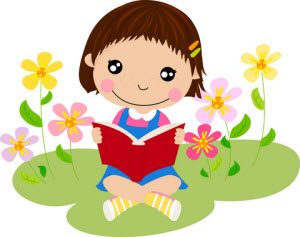  zapraszam do wysłuchania opowiadania pt. „Strach i odwaga” –    https://youtu.be/c9pTYyG8RJg                                                        Cel: Kształcenie umiejętności nazywania swoich emocji, budowanie wiary we własne siły w pokonywaniu lęku.Pozdrawiam serdecznie i życzę miłych chwil z bajką – pani Małgosia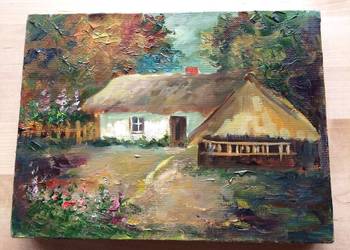 Strach i odwagaPod starym, dużym lasem znajdowało się niewielkie gospodarstwo. Młodzi gospodarze hodowali różne zwierzęta. Mieli trochę gęsi, trochę kaczek i kury. Po dwie kozy i owce, i jedną jałówkę (krówkę), a porządek na podwórku pilnował pies Rufus. Był to mały kundelek. Kiedy gospodarze wyjechali do miasta zrobić zakupy, przez płot na podwórko wdarł się ogromny niedźwiedź. Miał ogromne kły i potężne pazury. Zwierzęta pouciekały do stodoły i kurnika. …………………………………………………..Dalsza część bajki na podanym linku do wysłuchania.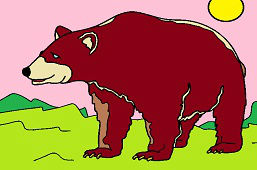 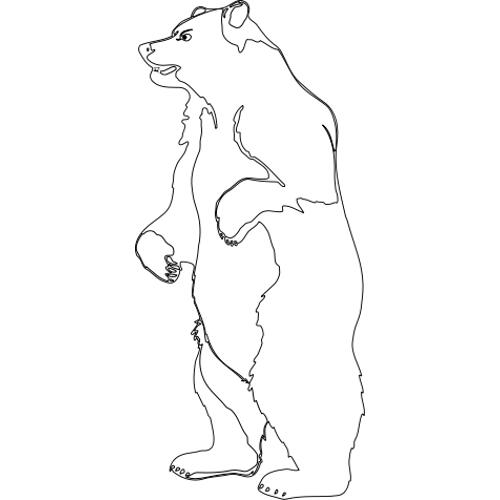 Zadanie 1. Odszukaj i wskaż zwierzęta, które mieszkały w gospodarstwie.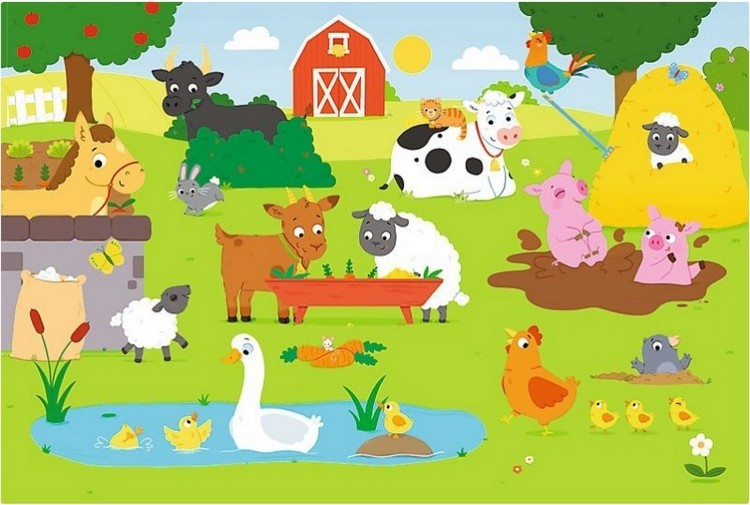 Kogo brakuje na zdjęciu? ……………………………………………………Jak  nazywał się pies gospodarzy?..........................................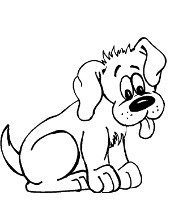 Co zrobił Rufus?..........................................................................Czy Rufus był odważny?.............................................................ZapamiętajNie Ten jest odważny, który się nie boiAle Ten, który się boi, ale pokonuje strachJak pokonać strach usłyszysz w opowiadaniu  pt. „Strach ma wielkie oczy”To link do opowiadania    https://youtu.be/vQGvWbQNv-4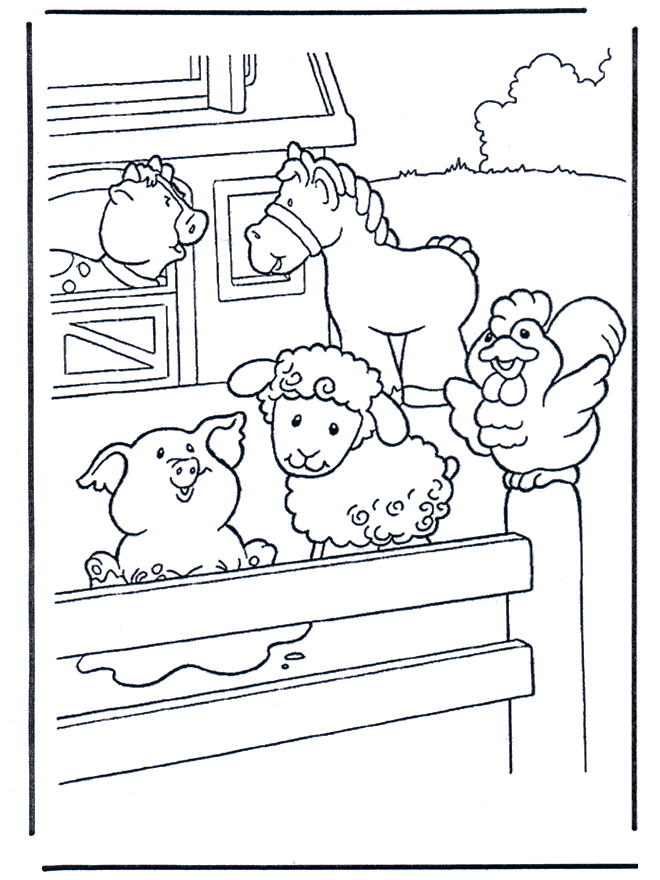 